Sponsorship Opportunities  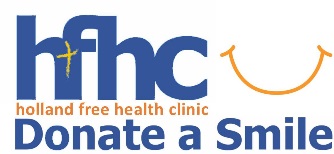 Campaign Kickoff EventThursday May 16, 2024, Baker Lofts Event Center Donate Your Time, Talent, and Support! □  Presenting Sponsor: $3,000 or greaterExclusivity as lead sponsor of Donate a Smile: 2024 Campaign Kick-Off DinnerLogo recognition on invitation (if secured before April 16)Logo recognition on event program (if secured before May 10)Logo recognition on campaign materials, recognition in e-Newsletter, HFHC website, and social mediaSpeaking opportunity to address the audience at event (on stage opportunity to share with guests Reserved seating for up to 16 guests □  Event Sponsor: $2,000 or greaterLogo recognition on invitation (if secured before April 16)Logo recognition on event program (if secured before May 10)Logo recognition on campaign materials, recognition in e-Newsletter, HFHC website, and social mediaReserved seating for up to 8 guests□  Campaign Sponsor: $1,000 or greater Logo recognition on event program (if secured before May 10)Logo recognition on campaign materials, recognition in e-Newsletter, HFHC website, and social mediaReserved seating for up to 8 guests□  Table Sponsor: $500 or greaterName listing on event program (if secured before May 10)Name listing on campaign materials, recognition in e-Newsletter, HFHC website, and social mediaReserved seating for up to 8 guests□   Donor: Support the campaign in the following amount: $                              	□    Event Guest: Attend the event to learn more about HFHC and how you can helpFor more information visit us online at: hfhclinic.org/donate-a-smile-campaignContact Information:Name(s): _____________________________________________________________________________  Business Name:          				      						Address: ______________________City: _________________________State: _________Zip:__________  Email: _____________________________________________  Phone: ____________________________    □   I/We agree to provide my name as a campaign sponsor, logo use if applicable            □   I/We prefer to remain anonymous Payment Information:Amount: $______________   _ Method: □ Please Send Invoice     □ Check Enclosed    □ Credit CardCredit Card #: _____________________________        Expiration Date: _______ Security Code:                   Signature:							        Date: Please send form and payment to: Holland Free Health Clinic, 99 W. 26th Street, Holland, Michigan 49423